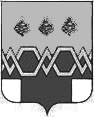 С О Б Р А Н И Е           Д Е П У Т А Т О ВМ А К С А Т И Х И Н С К О Г О       Р А Й О Н АТ В Е Р С К О Й  О Б Л А С Т И РЕШЕНИЕ     От  15.02.2022г.                                                                                                    № 185О внесении изменений и дополненийв решение Собрания депутатовМаксатихинского района № 175от 22.12.2021г. «О бюджете Максатихинского района на 2022 год иплановый период на  2023 и 2024 годов» Статья 1	Внести в решение Собрания депутатов Максатихинского района от 22.12.2021г. № 175 «О бюджете Максатихинского района на 2022 год и на плановый период 2023 и 2024 годов»,  следующие изменения:в статье 1:а) часть 1 изложить в следующей редакции:«1. Утвердить основные характеристики бюджета муниципального образования Тверской области «Максатихинский район» (далее – местный бюджет) на 2022 год:1) общий объем доходов местного бюджета в сумме 420515,03 тыс. руб.;2) общий объем расходов местного бюджета в сумме 431533,66 тыс. руб.;3) дефицит местного бюджета в сумме 11018,63 тыс. руб.»;б) часть 2 изложить в следующей редакции:«2. Утвердить основные характеристики местного бюджета на 2023 и 2024 годы:1) общий объем доходов местного бюджета на 2023 год  в сумме 412374,30 тыс. руб. и на 2024 год в сумме 411420,20 тыс. руб.;2) общий объем расходов местного бюджета на 2023 год  в сумме 412374,30 тыс. руб., в том числе условно утвержденные расходы в сумме 4326,00 тыс. руб. и на 2024 год в сумме 411420,20 тыс. руб., в том числе условно утвержденные расходы в сумме 8573,00 тыс. руб.;3) дефицит местного бюджета на 2023 год в сумме 0 тыс. руб. и дефицит местного бюджета на 2024 год в сумме 0 тыс. руб.»в)  часть 3 изложить в следующей редакции:«3.Утвердить объем межбюджетных трансфертов, получаемых  из других бюджетов бюджетной системы Российской Федерации, в 2022 году в сумме 315016,93 тыс. руб., в 2023 году в сумме 305020,50 тыс. руб., в 2024 году в сумме 302598,80 тыс. руб.»г)  часть 4 изложить в следующей редакции:«4.Утвердить объем межбюджетных трансфертов, предоставляемых другим бюджетам бюджетной системы Российской Федерации, в 2022 году в сумме 860,00 тыс. руб., в 2023 году в сумме 0 тыс. руб., в 2024 году в сумме 0 тыс. руб.»д) Приложение № 1 «Источники финансирования дефицита местного бюджета на 2022 год и на плановый период 2023 и 2024 годов» изложить в новой редакции согласно приложению 1 к настоящему решению;2)  Приложение № 3 «Прогнозируемые доходы местного бюджета  по группам, подгруппам, статьям, подстатьям и элементам доходов классификации доходов бюджетов Российской Федерации  на 2022 год и на плановый период 2023 и 2024 годов» изложить в новой редакции согласно приложению 2 к настоящему решению;3) Приложение № 4 «Распределение бюджетных ассигнований местного бюджета по разделам и подразделам классификации расходов бюджетов на 2022 год и на плановый период 2023 и 2024 годов» изложить в новой редакции согласно приложению 3 к настоящему решению;4)  Приложение № 5 «Распределение бюджетных ассигнований местного бюджета по разделам, подразделам, целевым статьям (муниципальным программам и непрограммным направлениям деятельности), группам видов расходов классификации расходов бюджетов на 2022 год и на плановый период 2023 и 2024 годов» изложить в новой редакции согласно приложению 4 к настоящему решению;5) Приложение № 6 «Ведомственную структуру расходов местного бюджета по главным распорядителям бюджетных средств, разделам, подразделам, целевым статьям (муниципальным программам и непрограммным направлениям деятельности), группам видов расходов классификации расходов бюджетов  на 2022 год и на плановый период 2023 и 2024годов» изложить в новой редакции согласно приложению 5 к настоящему решению;6) Приложение № 7 «Распределение бюджетных ассигнований по целевым статьям (муниципальным программам Тверской области и непрограммным направлениям деятельности), группам  видов расходов классификации расходов бюджета на 2022 год и плановый период 2023 и 2024 годов» изложить в новой редакции согласно приложению 6 к настоящему решению;7) статью 6 изложить в следующей редакции:«1. Утвердить объем бюджетных ассигнований муниципального дорожного фонда муниципального образования Тверской области «Максатихинский район» на 2022 год в сумме 45417,1 тыс. руб., на 2023 год в сумме 45625,0 тыс. руб., на 2024 год в сумме 47452,8 тыс. руб.8) в части 1 статьи 7 слова «в 2022 году в сумме 180686,6 тыс. руб., в 2023 году в сумме 184597,8 тыс. руб., в 2024 году в сумме 184192,9 тыс. руб.» заменить словами ««в 2022 году в сумме 180641,6 тыс. руб., в 2023 году в сумме 183701,4 тыс. руб., в 2024 году в сумме 183296,5 тыс. руб.»9) в подпункте 1 части 1 статьи 7 слова «в 2022 году в сумме 99821,9 тыс. руб., в 2023 году в сумме 100531,7 тыс. руб., в 2024 году в сумме 100531,7 тыс. руб.» заменить словами «в 2022 году в сумме 99784,2 тыс. руб., в 2023 году в сумме 99784,4 тыс. руб., в 2024 году в сумме 99784,4 тыс. руб.»;10) в подпункте 2 части 1 статьи 7 слова «в 2022 году в сумме 41210,8 тыс. руб., в 2023 году в сумме 41359,4 тыс. руб., в 2024 году в сумме 41359,4 тыс. руб.» заменить словами «в 2022 году в сумме 41210,8 тыс. руб., в 2023 году в сумме 41210,8 тыс. руб., в 2024 году в сумме 41210,8 тыс. руб.»;11) в подпункте 9 части 1 статьи 7 слова «в 2022 году в сумме 62,3 тыс. руб., в 2023 году в сумме 4,2 тыс. руб., в 2024 году в сумме 3,8 тыс. руб.» заменить словами «в 2022 году в сумме 55,0 тыс. руб., в 2023 году в сумме 3,7 тыс. руб., в 2024 году в сумме 3,3 тыс. руб.»;12) дополнить статьей 18.1 следующего содержания:« Статья 18.11. Утвердить объем иных межбюджетных трансфертов из местного бюджета бюджетам поселений, входящих в состав Максатихинского района Тверской области, на 2022 год в сумме 860 тыс. руб., на 2023 год в сумме 0 тыс. руб., на 2024 год в сумме 0 тыс. руб. в том числе в целях:1) на осуществление части полномочий по решению вопросов местного значения муниципального района при их передаче на уровень поселений Максатихинского района в соответствии с заключенными соглашениями;        2) на обеспечение сбалансированности бюджетов поселений Максатихинского района.       2. Предоставление иных межбюджетных трансфертов из местного бюджета бюджетам поселений, входящих в состав Максатихинского района Тверской области, предусмотренных частью 1 настоящей статьи осуществляется в соответствии с Порядком, утвержденным Собранием депутатов Максатихинского района.       3. Распределение иных межбюджетных трансфертов из местного бюджета бюджетам поселений, входящих в состав Максатихинского района Тверской области, предусмотренных частью 1 настоящей статьи осуществляется в соответствии с Методикой расчета иных межбюджетных трансфертов  согласно приложению № 9 к решению, изложив его согласно приложению 7 к настоящему решению.       4.  Утвердить распределение иных межбюджетных трансфертов бюджетам поселений, входящих в состав Максатихинского района Тверской области, на 2022 год и на плановый период 2023 и 2024 годов согласно приложению 10 к решению, изложив его согласно приложению 8 к настоящему решению».       Статья 2Настоящее Решение вступает в силу с даты подписания и распространяется на правоотношения, возникшие с 1 января 2022 года.      Глава Максатихинского района                                                   К.Г.Паскин             Председатель Собрания     депутатов   Максатихинского района                                          Н.А. Кошкаров